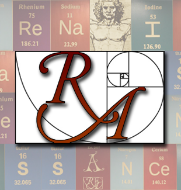 Topic:  Forest EcologyObjective:  I can identify the stages of forest succession.  Essential Question:    How do forests change over time? Essential Question:    How do forests change over time? Questions: Draw the stages of Forest Succession Herb/ Pioneer Stage


Shrub Stage


Young Forest Stage


Mature Forest Stage


Climax StageQuestions: Questions: 